Bilan terminal – CP – Période 1   Calcul mental : Ecrire des nombres dictés entre 1 et 10Utiliser différentes représentations des nombres (doigts) : Dessine comme Patti 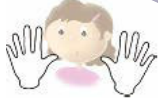 Utiliser différentes représentations des nombres (dés) : Dessine comme Dédé 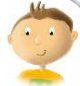 Utiliser différentes représentations des nombres (boites) : Dessine comme Picbille 4 : 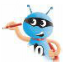 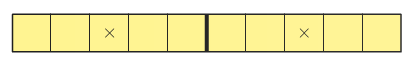 6 : 9 : Réaliser des petites additions dont la somme est inférieure ou égale à 5 : Calcule.Produire des décompositions additives explicites : Complète.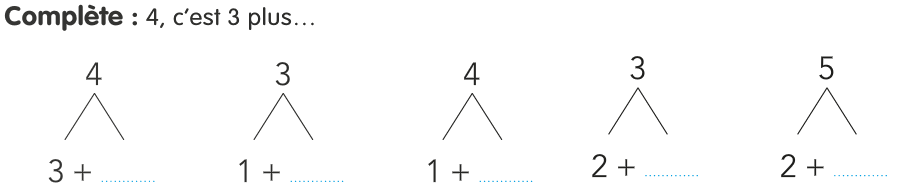 Réaliser de petites soustractions dont les termes sont inférieurs ou égaux à 5 : Calcule.Tracer à la règle : Complète la toile d’araignée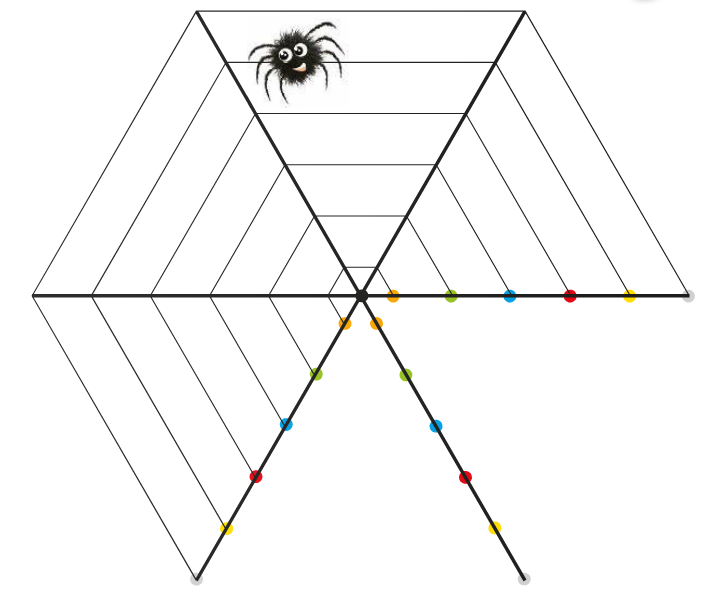 58103541+ 3 = ___3 + 2 = ___2 + 2 = ___0 + 2 + 0 = ___2 + 1 + 2 = ___1 + 2 + 1 = ___1 + 1 + 2 = ___0 + 1 + 2 = ___1 + 0 + 1 = ___3 - 2 = ___5 - 1 = ___3 - 0 = ___5 - 4 = ___2 – 1 = ___5 - 2 = ___